Types of TeethThere are 5 different types of teeth:  incisors, canine, baby teeth, molars and wisdom teeth. The incisors are the sharp teeth in the front of your mouth which you use for tearing into flat foods.   Baby teeth are that you grow when you are a few months old, and are very small. They fall out and then they turn into adult teeth. Molars are the teeth that are in the very back of the mouth,  They are used for chomping. Wisdom teeth are the teeth that come around when you are 16 – 25,  you should get them taken out because they damage other teeth. Canine teeth are a kind of ‘dogteeth’ or fangs that you have near your upper jaw. There are four canine teeth in your mouth, there are lots of animals with canine teeth too. Teeth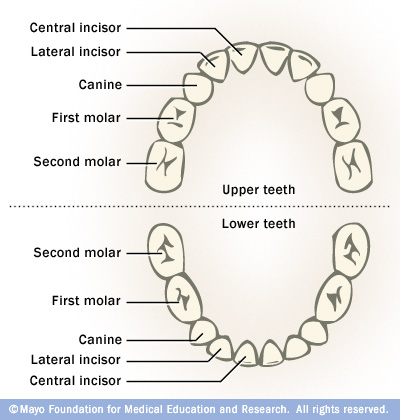 